少年団選手・父母・指導者各位　様　NPO法人NORTEスポーツクラブ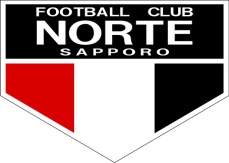 　　　　　　　　　　　　　　　　　　　　　　　　　FC　NORTE　STAFF一同＜体験練習会開催のお知らせ＞NORTE　U-15では2015年度の入団募集に伴い先月、セレクションを行いましたが、更に若干名の募集を行います。募集に伴い下記の日程でNORTEサテライトクラスの通常練習に体験参加をしていただきチームの雰囲気・トレーニングメニューを体験にて感じて頂きたく体験練習会の開催をお知らせいたします。貴チームに部活・クラブかで迷われている6年生がおられましたら一声を掛け下さいますようお願い致します。＜記＞　　日　程　　　　　　　　　2014年12月／1日・8日・15日・22日　　　　　　　　　　　　　　いずれも月曜日17：45～19：30　　会　場　　　　　　　　　ちえりあ　４階体育室　　募集人数　　　　　　　　GK　1名　　　　　　　FP　5名　　持　物　　　　　　　　　ボール・フットサルシューズ・ボトル・着替　　問合せ先　　　　　　　担当：秋元　090-8425-0341　事務所tel　　011-769-9922　　　　　　　　　　　　　　　　　　　　　　　　　　　　　　fax　011-769-9966＜体験練習参加申込書＞　　　申込先：FAX　011-769-9966　氏　名　　　　　　　　　　　　　　　　　保護者名　　　　　　　　　　　　　　　　　住　所　　　　　　　　　　　　　　　　　　　　　　電　話　　　　　　　　　　　　　現所属チーム　　　　　　　　　　　　　　　　ポジション　　　　　　利足　　　　　　